What is an array?Using an array model is one way to multiply factors visually. Factors are what we call the numbers that we multiply. Multiplying using an array model means drawing a particular number of same-sized objects into rows and columns. An array model is an image where you can count horizontal rows and vertical columns. The factors are the numbers that determine how many rows of particular columns there will be. That means that each row always has the same amount of items in it. The total number of items in an array model is what we call the product, which is the answer to a multiplication problem.We can read a multiplication equation A x B as A rows having B columns.For example, 3 x 6 can be read as having 3 rows of 6 columns. With this, we will draw 6 same-sized shapes into one horizontal straight line. Then, we repeat it until we have 3 rows.Count how many items there are in the array to determine the product.For example:3 x 6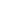 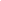 3 rows of 6First, draw 6 same-size shapes in one horizontal line: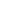 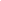 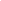 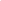 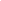 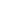 Then, draw a horizontal line with the same amount of circles until you reach the desired number of rows: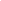 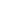 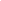 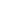 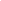 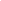 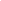 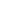 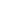 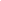 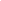 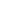 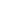 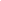 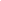 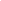 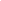 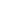 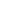 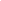 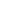 Count all the dots created in the 3 by 6 array model:There are 18 dots in the array model.So, the product is 18.Encircle the model that shows an array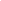 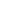 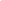 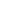 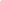 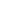 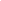 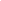 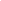 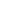 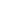 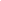 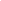 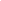 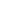 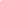 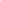 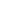 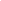 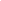 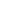 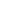 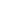 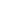 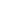 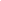 How many rows and how many columns does the array have?Time to thinkWhat does an array model look like? How does it help in multiplication?Why can’t scattered items be classified as arrays? Is a table an array?An array can actually be composed of more than one array.See the array below: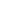 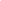 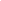 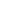 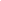 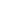 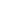 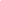 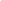 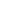 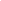 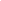 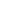 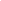 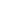 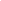 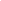 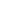 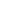 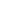 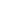 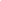 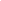 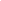 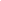 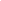 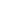 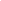 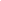 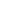 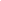 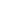 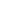 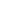 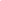 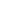 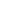 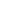 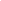 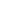 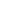 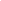 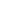 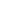 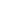 The purple array is composed of _____ rows and _____ columns.Its expression can be written as _____ x _____The yellow array is composed of _____ rows and _____ columns.The expression can be written as _____ x _____The green array is composed of _____ rows and _____ columns.The expression can be written as _____ x _____The blue array is composed of _____ rows and _____ columns.Its expression can be written as _____ x _____The whole array is composed of _____ rows and _____ columns.Its expression can be written as _____ x _____Time to ThinkWhat is the sum of the products of the purple, yellow, blue, and green arrays?How is this related to the product of the entire array?Draw an array for the expression 4 x 5There are _____ rows and _____ columns.The product is _____.Draw an array for the expression 6 x 7There are _____ rows and _____ columns.The product is _____.Draw an array for the expression 2 x 9There are _____ rows and _____ columns.The product is _____.Students aligned themselves into 5 horizontal lines and 7 vertical lines. How many students are in the array?Draw _____ rows of _____ students.There are _____ students in the array.Johann has 3 rows of 4 carrots in his container. How many carrots are there altogether?Draw _____ rows of _____ carrots.There are _____ carrots.Time to ThinkUsing what we learned about the array models, answer these word problems:Ryan saw 4 spots aligned into 4 columns. How many spots are there?Patricia wants to put 6 apples each in 5 rows. How many apples does she have?